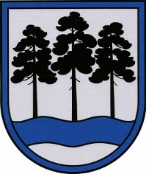 OGRES  NOVADA  PAŠVALDĪBAReģ.Nr.90000024455, Brīvības iela 33, Ogre, Ogres nov., LV-5001tālrunis 65071160, e-pasts: ogredome@ogresnovads.lv, www.ogresnovads.lv SAISTOŠIE NOTEIKUMIOgrē2021. gada 11. novembrī	Nr.26/2021	(protokols Nr.12; 33.)Precizēti 16.12.2021.(protokols Nr.13; 51.)Par pabalstiem aizbildņiem un aizgādņiem Izdoti saskaņā ar likuma „Par pašvaldībām”43.panta trešo daļu Vispārīgie jautājumiSaistošie noteikumi nosaka Ogres novada pašvaldības (turpmāk – Pašvaldība):vienreizēja pabalsta aizbildņiem apmēru;pabalsta pilngadīgo aizgādnībā esošo personu aizgādņiem apmēru;vienreizēja pabalsta aizbildņiem un pabalsta pilngadīgo aizgādnībā esošo personu aizgādņiem (turpmāk – pabalsti) piešķiršanas un izmaksas kārtību.Tiesības saņemt vienreizēju pabalstu aizbildnim ir personai, kura ar Ogres novada bāriņtiesas (turpmāk – bāriņtiesa) lēmumu iecelta par aizbildni bērnam un saskaņā ar normatīvajos aktos noteiktajām prasībām uzsāk pildīt aizbildņa pienākumus. Tiesības saņemt pabalstu pilngadīgo aizgādnībā esošo personu aizgādņiem ir personai, kuru bāriņtiesa ir iecēlusi par aizgādni vai pagaidu aizgādni (turpmāk – aizgādnis) pilngadīgai personai, kurai tiesa ir ierobežojusi rīcībspēju, un pilngadīgai personai, kurai ir nodibināta pagaidu aizgādnība (turpmāk – aizgādnībā esoša persona), ja:aizgādnībā esošas personas deklarētā dzīvesvieta ir Ogres novada administratīvajā teritorijā;aizgādnībā esošas personas deklarētā dzīvesvieta līdz ievietošanai ilgstošas sociālās aprūpes un sociālās rehabilitācijas institūcijā vai specializētajā ārstniecības iestādē personām ar garīga rakstura traucējumiem (turpmāk – institūcija) ir bijusi Ogres novada administratīvajā teritorijā.Pabalstu apmēriVienreizēja pabalsta apmērs aizbildnim, kurš nodrošina bērna ikdienas aprūpi un audzināšanu, ir 500 euro par katru aizbildnībā nodoto bērnu. Pabalsta apmērs aizgādnim par katru aizgādnībā esošo personu ir:ja aizgādnībā esoša persona nedzīvo institūcijā, 30 euro mēnesī (turpmāk – ikmēneša pabalsts);ja aizgādnībā esoša persona dzīvo institūcijā, 30 euro gadā (turpmāk – ikgadējs pabalsts).Pabalstu piešķiršanas un izmaksāšanas kārtībaBāriņtiesa pēc lēmuma par aizgādņa vai aizbildņa iecelšanu pieņemšanas, informē aizgādni vai aizbildni par tiesībām saņemt pabalstu.Pabalstu aizgādnis vai aizbildnis var pieprasīt ar rakstveida iesniegumu (turpmāk – Iesniegums) Ogres novada Sociālajam dienestam (turpmāk – Sociālais dienests) vienā no šādiem veidiem:elektroniski – nosūtot uz Sociālā dienesta oficiālo elektronisko adresi;iesniedzot Iesniegumu Sociālajā dienestā;iesniedzot Iesniegumu tuvākajā Pašvaldības klientu apkalpošanas centrā vai valsts pārvaldes vienotajā klientu apkalpošanas centrā;nosūtot Iesniegumu Sociālajam dienestam pa pastu;elektroniski – nosūtot ar drošu elektronisko parakstu parakstītu Iesniegumu Sociālajam dienestam uz elektroniskā pasta adresi ogressd@ogresnovads.lv.Sociālais dienests papildus informāciju, kas nepieciešama lēmuma pieņemšanai par pabalsta piešķiršanu, saņem no bāriņtiesas.Sociālais dienests lēmumu par pabalsta piešķiršanu vai atteikumu to piešķirt pieņem viena mēneša laikā no Iesnieguma saņemšanas dienas.Pabalsta apmērs par nepilnu termiņu tiek noteikts proporcionāli:dienu skaitam ikmēneša pabalsta aprēķinā;pilnu mēnešu skaitam ikgadējā pabalsta aprēķinā.Pabalstu izmaksā uz Iesniegumā norādīto Latvijas Republikas kredītiestādes vai pasta norēķinu sistēmas kontu šādā termiņā:ikmēneša pabalstu par iepriekšējo mēnesi līdz kārtējā mēneša 15. datumam;ikgadējo pabalstu par iepriekšējo gadu līdz kārtējā gada 15. janvārim.Aizgādnim ir pienākums piecu dienu laikā paziņot Sociālam dienestam par apstākļiem, kas varētu būt par pamatu pabalsta apmēra maiņai vai pabalsta izmaksas izbeigšanai (aizgādnībā esošas personas deklarētās dzīvesvietas maiņa; aizgādnībā esošas personas ievietošana institūcijā; aizgādnībā esošas personas atgriešanās dzīvesvietā no institūcijas; aizgādnībā esošas personas nāvi u.c.).Ja aizgādnis nav izpildījis šo noteikumu 12. punktā minētos nosacījumus, bet ir saņēmis pabalstu, aizgādnim ir pienākums pārmaksāto pabalsta summu Sociālam dienestam atmaksāt labprātīgi. Ja aizgādnis pārmaksāto summu neatmaksā labprātīgi, to normatīvajos aktos noteiktajā kārtībā piedzen tiesas ceļā. Pabalsta aizbildnim izmaksu pārtrauc aizbildnības izbeigšanās brīdī.Pabalstu aizgādnībā esošas personas aizgādnim izmaksu pārtrauc vai izbeidz, ja:aizgādnībā esoša persona mainījusi deklarēto dzīvesvietu ārpus Ogres novada administratīvās teritorijas (izņemot šo noteikumu 3.2. apakšpunktā minēto gadījumu);aizgādnis vai aizgādnībā esoša persona ir mirusi;bāriņtiesa pieņēmusi lēmumu par aizgādņa atcelšanu, atstādināšanu vai atlaišanu no aizgādņa pienākumu pildīšanas;tiesa aizgādnībā esošajai personai atcēlusi rīcībspējas ierobežojumu, izbeigusi pagaidu aizgādnību vai beidzies tiesas nolēmuma darbības termiņš par pagaidu aizgādnības nodibināšanu.Bāriņtiesa nekavējoties informē Sociālo dienestu par šo noteikumu 15.3. apakšpunktā noteikto lēmumu pieņemšanu.Lēmuma apstrīdēšanas un pārsūdzēšanas kārtībaSociālā dienesta amatpersonas lēmumu var apstrīdēt Sociālā dienesta vadītājam. Sociālā dienesta vadītāja lēmumu var pārsūdzēt tiesā Administratīvā procesa likumā noteiktajā kārtībā.Noslēguma jautājumiSaistošie noteikumi stājas spēkā 2022. gada 1. janvārī.Ar 2022. gada 1. janvāri atzīt par spēku zaudējušiem:Ikšķiles novada pašvaldības 2016. gada 26. oktobra saistošos noteikumus Nr. 24/2016 “Par Ikšķiles novada pašvaldības pabalstu pilngadīgo personu aizgādņiem” (“Ikšķiles Vēstis”, 2016, 11 nr.);Lielvārdes novada pašvaldības 2015. gada 28. oktobra saistošo noteikumu Nr. 20 “Par pabalstiem Lielvārdes novadā” 8.7., 8.8. apakšpunktu un 15., 16.punktu;Ķeguma novada pašvaldības 2019. gada 12. jūnija saistošo noteikumu Nr. KND1-6/19/7 “Par Ķeguma novada pašvaldības sniegto atbalstu bāreņiem un bez vecāku gādības palikušajiem bērniem pēc pilngadības sasniegšanas, audžuģimenēm un aizbildņiem” 4.3. apakšpunktu un IV. nodaļu.Domes priekšsēdētājs           	E.Helmanis                                                  